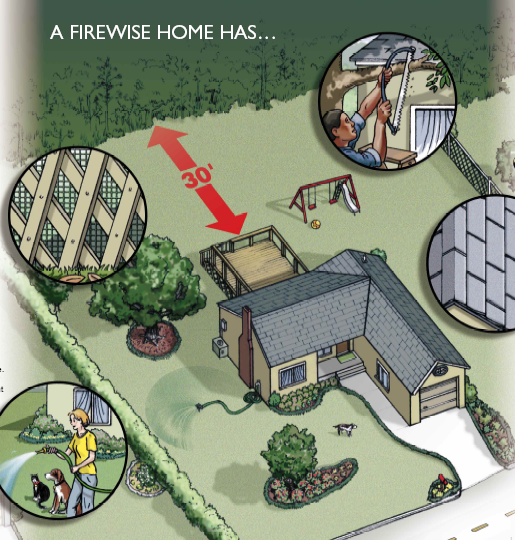 Diagram Credit:  ARE YOU FIREWISE FLORIDA?   OMB Control Number: 0596-0189Before starting please be advised that according to the Paperwork Reduction Act of 1995, an agency may not conduct or sponsor, and a person is not required to respond to a collection of information unless it displays a valid OMB control number.  The valid OMB control number for this information collection is 0596-0189.  The time required to complete the survey in this information collection is estimated to average 25 minutes per response. The U.S. Department of Agriculture (USDA) prohibits discrimination in all its programs and activities on the basis of race, color, national origin, age, disability, and where applicable, sex, marital status, familial status, parental status, religion, sexual orientation, genetic information, political beliefs, reprisal, or because all or part of an individual’s income is derived from any public assistance.  (Not all prohibited bases apply to all programs.)  Persons with disabilities who require alternative means for communication of program information (Braille, large print, audiotape, etc.) should contact USDA’s TARGET Center at 202-720-2600 (voice and TDD).To file a complaint of discrimination, write USDA, Director, Office of Civil Rights,  or call toll free (866) 632-9992 (voice).  TDD users can contact USDA through local relay or the Federal relay at (800) 877-8339 (TDD) or (866) 377-8642 (relay voice).  USDA is an equal opportunity provider and employer. We invite you to participate in the survey by completing this survey. Your participation is voluntary. All responses will beheld in strict confidentiality.  Thank you for your time. Q1.  How would you describe the majority of the ground cover in your yard within 30 feet of your house?  (CIRCLE ONE)   Mostly mowed lawn, gravel, or bare ground   Mostly pine needles  Mostly tall grass   Other (please describe) ____________________________ Q2.  How would you describe the shrubs growing in your yard? (CIRCLE AS MANY AS APPLY)   No shrubs   1-5 shrubs within 30 feet of my house  More than 5 shrubs within 30 feet of my house  Shrubs growing up to, or above, the eaves of my house   Other (please describe)  ____________________________Q3.  How many trees are located within 30 feet of your house?  (CIRCLE ONE)No trees within 30 feet of my house1-5 trees within 30 feet of my house6 or more trees within 30 feet of my houseDon’t knowQ4.  How would you describe the view of your house from neighboring property?  (CIRCLE ONE)  Easily seen from all directions  View partially blocked from some directions  Difficult to view from all directions  Other (please describe) ____________________________Q5.  How would you describe the landscaping in your neighborhood?  (CIRCLE AS MANY AS APPLY)  Mostly lawns, small shrubs and trees   Mostly lawns and large shrubs and trees  Easy to walk through forest or brush   Difficult to walk through forest or brush   Other (please describe) ____________________________Q6.  Are there any natural areas (undeveloped land) within ½ mile of your home that contain woodland or brush?  Yes (Go to Q7)  No (Go to Q8)Q7.  How would you describe any natural areas near where you live that contain woodland or brush?  (CIRCLE AS MANY AS APPLY)  The natural area is small (less than 5 acres)  The natural area is large (greater than 5 acres)  The natural area is mostly covered with scattered trees/ brush (easy to see through)  The natural area is mostly covered with dense trees/ brush (difficult to see through)  The natural area contains a pond, lake, or wetlands  Other (please describe) ________________________________Q8. Thinking about the descriptions of fire risk above and the characteristics of the landscape surrounding your house and within ½ mile of your house, how would you describe the risk of your house being damaged if a wildfire were to occur in your neighborhood? (CIRCLE ONE NUMBER)  Low risk   Medium risk  High risk Error! Not a valid link.Q9.  Looking at the CHANCE LADDER, is the chance that your house will be    damaged or destroyed by wildfire during a typical year greater than or less 	than the chance of dying from a fall during a typical year?1. Greater than2. Less than3. UnsureQ10. Looking at the UPPER CHANCE GRID, if you lived in this neighborhood,    what is the average annual chance that your house would be damaged or    destroyed by wildfire? 1.  Average annual chance = 5 in 1000 2.  Average annual chance = 50 in 10003.  Unsure Q11. Looking at the LOWER CHANCE GRID, if you lived in this neighborhood, the average chance that your house would be damaged or destroyed by a wildfire over a ten-year period is approximately 50/1000 (which is 5%).  For the neighborhood where you currently live, do you think this 5% chance is: Too low Too high About right Don’t know		NOT     SOMEWHAT     VERY		----------SUCESSFUL---------Q12.  How successful do you think a  Prescribed burning program would be?         1        2        3        4        5        Q13.  How successful do you think a Mechanical treatment program would be?      1        2        3        4        5        Q14.  How successful do you think a Herbicide treatment program would be?         1       2        3        4        5       Q15.  How successful do you think the Ten-year vegetation management program would be?   1       2        3        4       5       Q16.  Sufficient funding does not currently exist to conduct these three activities everywhere they are needed.  A citizen advisory board would review the expenditures from the fund annually. Would you be willing to pay higher annual property taxes for any of the following Public Wildfire Prevention Activities in undeveloped areas near your neighborhood?  (CHECK ONE BOX FOR EACH ACTIVITY)			          YES	NO• Prescribed burning		        □               □	• Mechanical treatment	                          □          □• Herbicide treatment	                          □          □	Q17.  Would you be willing to do any of the following Private Individual Wildfire Prevention Activities yourself, or have you done any of the following activities on your property?  (CHECK ONE BOX FOR EACH ACTIVITY)			    WOULD    HAVE        NO				        DO         DONE• Trim lower branches on trees	       □             	□       	□	• Remove vines from trees                             □		□       	□• Remove trees and flammable plants            □         	□	□	• Remove branches hanging over house        □         	□       	□ Q21.  Please describe why you chose the alternative you did in Questions 18- 20. ______________________________________________________           ______________________________________________________           ______________________________________________________           ______________________________________________________Q22.  Have you ever made any changes to your house or to the landscaping around your house to reduce the risk of wildfire?  (CIRCLE ONE)1.  YES		2.  NOQ23.  Has your health, or the health of anyone else in your family, ever suffered from breathing smoke from a wildfire?  (CIRCLE ONE)1.  YES		2.  NOQ24.  Have you, or anyone else in your family, ever been bothered by smoke from a prescribed fire?  (CIRCLE ONE)1.  YES		2.  NOQ25.  Have you ever had to change your travel plans because of a wildfire?   (CIRCLE ONE)1.  YES		2.  NOQ26.  How concerned are you about wildfires in New Mexico (CIRCLE ONE)I am very concernedI am somewhat concernedI am not concerned at allQ27.  Do you currently have homeowners insurance?  (CIRCLE ONE)1.  YES		2.  NOQ28.  What is your gender?  (CIRCLE ONE)Female		2.   MaleQ29.  What are your ethnicity / race?  Ethnicity (CIRCLE ONE)1.  Hispanic or Latino 	2.  Not Hispanic or Latino Race (CIRCLE ONE OR MORE)American Indian or  Native Asian Black or African AmericanNative Hawaiian or Other Pacific IslanderWhite Q30.  How old are you?  (FILL IN THE BLANK)  ________Q31.  What is the highest level of education you have completed? (CIRCLE ONE NUMBER)Less than high schoolHigh school graduate or GEDSome college or technical school/ associate’s degreeCollege graduate (Bachelor’s degree or technical degree)Postgraduate (Master’s degree, Doctorate, Law degree, other professional degree)Q32.  What was your total household income before taxes for last year? (CIRCLE ONE) Less than $9,999	 6.  $75,000 – 89,999$10,000-$14,999	 7.  $90,000 - $104,999$15,000-$29,999	 8.  $105,000 - $119,999$30,000 - $44,999	 9.  $120,000 or more5.    $60,000 - $74,999Q33.  Suppose that you are the only income earner in the family, and you have a good job guaranteed to give you and your current family income every year for life.  You are given the opportunity to take a new and equally interesting job. The new job may be better (a 50-50 chance that it will double your family income; for example, from $50 thousand to $100 thousand annually.) or it may be worse (a 50-50 chance that it will cut your family income by one-half; for example, from $50 thousand to $25 thousand annually.).  Would you take the new job?1.  YES		2.  NOQ18.Alternative #1aAlternative #2aAlternative #3Q18.Public Fire Prevention Private Fire PreventionDo nothing additionalChance of your house being damaged in next 10 years10 in 1,000 (1%)40 in 1,000 (4%)50 in 1,000 (5%)Damage to property$75,000$50,000$100,000Expected 10 year loss =Chance x damage$750 during 10 years$2,000 during 10 years$5,000 during 10 yearsOne time cost to you for   the ten-year program $200 $1,000 $0I would choose:Please check one box□□□Q19.Alternative #1bAlternative #2bAlternative #3Q19.Public Fire Prevention Private Fire PreventionDo nothing additionalChance of your house being damaged in next 10 years10 in 1,000 (1%)25 in 1,000 (2.5%)50 in 1,000 (5%)Damage to property$10,000$50,000$100,000Expected 10 year loss =Chance x damage$100 during 10 years$1,250 during 10 years$5,000 during 10 yearsOne time cost to you for   the ten-year program $100 $500 $0I would choose:Please check one box□□□Q20.Alternative #1cAlternative #2cAlternative #3Q20.Public Fire Prevention Private Fire PreventionDo nothing additionalChance of your house being damaged in next 10 years40 in 1,000 (4%)10 in 1,000 (1%)50 in 1,000 (5%)Damage to property$40,000$80,000$100,000Expected 10 year loss =Chance x damage$1,600 during 10 years$800 during 10 years$5,000 during 10 yearsOne time cost to you for   the ten-year program $300 $100 $0I would choose:Please check one box□□□